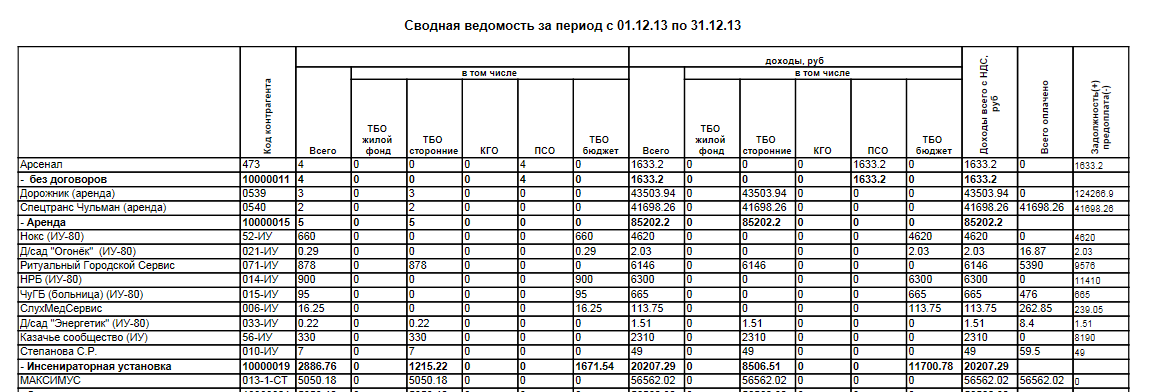 Данные ведомости берутся из документа: Реализация товаров и услуг -услугиТБО жилой фонд, ТБО сторонние, КГО, ПСО, ТБО бюджет – это группы номенклатуры.  Доходы всего с НДС – это сумма документов Реализ. тов. и услуг.Всего оплачено – это Приходно-кассовые ордера и Поступления на расчетный счетКонтрагенты выводятся с иерархией, включить возможность отбора по контрагенту.